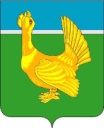 ДУМА  ВЕРХНЕКЕТСКОГО  РАЙОНА РЕШЕНИЕО внесении изменений в решение Думы Верхнекетского района от 05.03.2013 года №07 «Об утверждении порядка доступа к информации о деятельности ДумыВерхнекетского района»В целях приведения муниципального нормативного правового акта в соответствие с законодательством Российской Федерации, Уставом муниципального образования Верхнекетский район Томской области,Дума Верхнекетского районарешила:1.Утвердить прилагаемые изменения, которые вносятся в порядок доступа к информации о деятельности Думы Верхнекетского района, утверждённый  решением Думы Верхнекетского района от 05 марта 2013 года № 07. 2.Настоящее решение вступает в силу со дня его официального опубликования в информационном вестнике Верхнекетского района «Территория», разместить решение на официальном сайте Администрации Верхнекетского района.Председатель Думы                                          ГлаваВерхнекетского района                                     Верхнекетского района___________ Е.А. Парамонова                             __________ С.А. АльсевичДума-1, Админ.-1, Территория-1, прокуратура-1.Утверждены решениемДумы Верхнекетского района                                                                         .09. 2020 г. № Изменения, которые вносятся в порядок доступа к информации о деятельности Думы Верхнекетского района, утверждённый   решением Думы Верхнекетского района от 05 марта 2013 года № 07Пункты 2-5 изложить в следующей редакции:«2. Информация о деятельности Думы в устной форме предоставляется  во время приема граждан, встреч с населением, официальных выступлений председателя Думы и депутатов, в том числе в средствах массовой информации, а также по телефонам Думы. Общедоступная информация о деятельности Думы предоставляется Думой неограниченному кругу лиц посредством ее размещения в сети "Интернет" в форме открытых данных.3. Документированная информация предоставляется в форме печатного (бумажного) документа, электронного документа или электронного сообщения.4. Информация о деятельности Думы может предоставляться в форме аудио- и видеодокументов, визуальных изображений (фотографий).5. При невозможности предоставления информации в запрашиваемой форме информация предоставляется в том виде, в каком она имеется в Думе.».2. Пункт 8 изложить в следующей редакции:«8. Информация  о кадровом  обеспечении  Думы, указанная  в  подпункте 10  пункта  6  настоящего Порядка, размещается  также  на официальном сайте в федеральной государственной информационной  системе  в  области  государственной  службы  в сети  «Интернет»  в  порядке, определяемом  Правительством  Российской Федерации.». №  от  10.09.2020р.п. Белый Яр,ул. Гагарина, 15